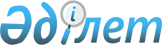 О ставках платы за эмиссии в окружающую среду по Павлодарской области
					
			Утративший силу
			
			
		
					Решение маслихата Павлодарской области от 29 февраля 2008 года № 63/4. Зарегистрировано Департаментом юстиции Павлодарской области 26 марта 2008 года за № 3105. Утратило силу решением маслихата Павлодарской области от 24 июля 2009 года N 223/16




      Сноска. Утратило силу решением маслихата Павлодарской области от 24 июля 2009 года N 223/16.







      Сноска. Заголовок в редакции решения маслихата Павлодарской области от 20.06.2008. 


 № 104/6 


.






      В соответствии с подпунктом 2) пункта 1 статьи 6 
 Закона 
 Республики Казахстан "О местном государственном управлении в Республике Казахстан" и ст. 462 
 Кодекса 
 Республики Казахстан "О налогах и других обязательных платежах в бюджет", областной маслихат 

РЕШИЛ

:



      1. Утвердить ставки платы за эмиссии в окружающую среду на 2008 год по Павлодарской области согласно приложению к указанному решению.



      2. Контроль за выполнением данного решения возложить на постоянную комиссию областного маслихата по экологии и охране окружающей среды.



      3. Настоящее решение вводится в действие по истечении десяти календарных дней после дня официального опубликования.


      Председатель сессии                        Л. Белогривый



      Секретарь областного маслихата             Р. Гафуров





Приложение к решению VI сессии



Павлодарского областного маслихата



№ 104 от 20 июня 2008 года



"О внесении изменений и дополнения



в решение Павлодарского областного маслихата



от 29 февраля 2008 года



№ 63/4 "О ставках платы за эмиссии



в окружающую среду на 2008 год



по Павлодарской области"



      Сноска. Приложение с изменениями, внесенными 




решением




 маслихата Павлодарской области от 29.08.2008. 


 № 113/8 


.







Ставки платы за эмиссии в окружающую среду






по Павлодарской области




      Примечания:




1) для предприятий, сертифицированных на соответствие международным стандартам ISO 14001:2004 к ставкам платы за эмиссии в окружающую среду вводятся следующие коэффициенты:



      1

коэффициент 0,75;



      4

коэффициент 0,75;



      2) к ставкам платы за эмиссии в окружающую среду для:



      энергопроизводящих организаций;



      субъектов естественных монополий, за объем эмиссий, образуемый при оказании коммунальных услуг, вводятся следующие коэффициенты:



      1

 коэффициент 0,3;



      2

 коэффициент 0,43;



      4

 коэффициент 0,25;




      Сноска. Подпункт 2 в редакции решения маслихата Павлодарской области от 20.06.2008. 


 № 104/6 


.






       3) для полигонов, осуществляющих размещение коммунальных отходов, за объем твердо-бытовых отходов, образуемый от населения к ставкам платы за эмиссии в окружающую среду вводится следующий коэффициент:



      3

коэффициент 0,2;



      4) в случае отнесения ставок платы предприятий к подпунктам 1) и 2) примечания, следует применять коэффициенты подпункта 2) примечания.



      5) для особо охраняемых природных территорий применить к утверждаемым ставкам платы за эмиссии в окружающую среду предельные ставки платы, утвержденные постановлением Правительства Республики Казахстан 1314 от 28.12.2007г.



      6) применение льготных коэффициентов, предусмотренных подпунктами 1), 2), 3) примечания не распространяется на платежи за сверхнормативный объем эмиссий в окружающую среду.




      Сноска. Примечание дополнено подпунктом 6 в соответствии с 




решением




 маслихата Павлодарской области от 20.06.2008. 


 № 104/6 


.



					© 2012. РГП на ПХВ «Институт законодательства и правовой информации Республики Казахстан» Министерства юстиции Республики Казахстан
				

№




п/п



Показатели



Единица




измерения



Уровень




опасности




отходов



Ставки




(тенге/




единицу)


1

2

3

4

5

1.


Выбросы загрязняющих веществ в атмосферу от стационарных источников


1


условная тонна


1300,0


2.


Выбросы загрязняющих веществ в атмосферу от передвижных источников:


тонна использованного топлива (далее - тонна)

2.

для неэтилированного бензина 

тонна использованного топлива (далее - тонна)


445,0


2.

для дизельного топлива

тонна использованного топлива (далее - тонна)


705,0


2.

для сжиженного, сжатого газа

тонна использованного топлива (далее - тонна)


400,0


3.


Сбросы загрязняющих веществ:


условная тонна

в водные источники

2


условная тонна


17 500,0


в накопители, поля фильтрации, рельеф местности

условная тонна


10 500,0


4.


Коммунальные (твердые бытовые) отходы


3


тонна


227,5


5.


Промышленные отходы


5.

Размещение опасных отходов производства и потребления на полигонах, накопителях, санкционированных свалках и в специально отведенных местах

тонна

"красный список"


8 332,0


5.

Размещение опасных отходов производства и потребления на полигонах, накопителях, санкционированных свалках и в специально отведенных местах

тонна

"янтарный список"


4 166,0


5.

Размещение опасных отходов производства и потребления на полигонах, накопителях, санкционированных свалках и в специально отведенных местах

тонна

"зеленый список"


1 041,5


5.

Размещение опасных отходов производства и потребления на полигонах, накопителях, санкционированных свалках и в специально отведенных местах

тонна

не квалифи-



цированные


521,0


Кроме того:

Вскрышные породы

4


тонна


5,3


Шлаки, шламы, хвосты обогащения

4


тонна


54,7


Зола и золошлаки

4


тонна


220,0


Отходы сельхозпроизводства

тонна


256,0


6.


Радиоактивные отходы:


Гигабе-



ккерель

трансурановые отходы

Гигабе-



ккерель


1030,1


альфа-радиоактивные отходы

Гигабе-



ккерель


515,0


бета-радиоактивные отходы

Гигабе-



ккерель


52,0


ампуальные радиоактивные источники

Гигабе-



ккерель


515,0

